Crossword Puzzle Maker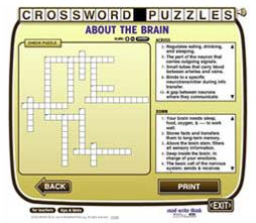 http://www.readwritethink.org/files/resources/interactives/crossword/First Name ______________________Click “3-5”Click “Create Your Own”Title of your puzzle ______________________________________________Enter at least 5 words and clues.____________________  --  _______________________________________________________________________________________________________________________  --  _______________________________________________________________________________________________________________________  --  _______________________________________________________________________________________________________________________  --  _______________________________________________________________________________________________________________________  --  ___________________________________________________________________________________________________Click “Print” and click “Print Your Work”